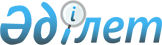 О внесении дополнения в решение от 3 ноября 2014 года № 16 "О внесении изменений в решение акима Айшуакского сельского округа Шалкарского района от 11 августа 2009 года № 10 "О присвоении наименований улицам населенных пунктов"Решение акима Айшуакского сельского округа Шалкарского района Актюбинской области от 14 апреля 2015 года № 3. Зарегистрировано Департаментом юстиции Актюбинской области 12 мая 2015 года № 4323      В соответствии со статьей 35 Закона Республики Казахстан от 23 января 2001 года "О местном государственном управлении и самоуправлении в Республике Казахстан, аким Айшуакского сельского округа РЕШИЛ:

      1.  Внести в решение от 3 ноября 2014 года № 16 "О внесении изменений в решение акима Айшуакского сельского округа Шалкарского района от 11 августа 2009 года № 10 "О присвоении наименований улицам населенных пунктов" (зарегистрированное в Реестре государственной регистрации нормативных правовых актов за № 4083, опубликованное 12 декабря 2014 года в районной газете "Шалқар") следующее дополнение:

      в абзаце втором пункта 1 после слова "решения" дополнить словами "на государственном языке".

      2.  Настоящее решение вводится в действие по истечении десяти календарных дней после дня его первого официального опубликования.


					© 2012. РГП на ПХВ «Институт законодательства и правовой информации Республики Казахстан» Министерства юстиции Республики Казахстан
				
      Аким Айшуакского сельского округа 

Е. Адиманов
